Frenchtown Presbyterian Church, .     908-996-2227    Website: www.frenchtownpres.orgPastor Cell - 609-303-0500Worship 9:30AM Clerk of SessionKathy Skerbetz – 908-720-6533Session (Elders)Maureen Breiner 	                 Bill PenyakShari Bethman Bjellquist 	                 Matt MelbourneJennifer Campbell 	                 Tonya ReeseGayla Gerhardt 	                 Carl StokesEd Marston	                 Kathy SkerbetzDiane ReedBoard of DeaconsCarole Barrett 	                Barbara KerekesSharon Beck	                 SellittoDebbie Godown                                               Amy Verecha Ken Gerhardt 	                PastorRev. Dr. Merideth Mueller-Boltonpastormerideth@gmail.comChurch Secretary  Lea Raymond                               office@frenchtownpres.orgFinancial Manager  Mary Ann Hampton   finance@frenchtownpres.orgMusic Director  Hugh Sunghughsung@gmail.com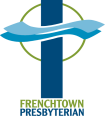 FRENCHTOWN  July 7, 2024 - Communion SundayWelcome to all who worship with us this morning!Prelude Welcome & Announcements                              God Gathers Us in Love Call to Worship Leader: We come together this morning to hear the old stories of faith.People: We gather to learn from those who have gone before us.Leader: We come wanting to understand how they followed Jesus.People: We gather hoping to bolster our commitment to following as they did.*Hymn #475                     “Come, Thou Fount of Every Blessing” Prayer of Adoration Call to ConfessionPrayer of Confession (unison)	Gracious God, we gather today aware of our shortcomings in faith and commitment. We truly want to be faithful and be the church you call us to be.	We truly want to be the disciples you call us to be. But we find ourselves being lazy at times, not willing to work as we should. We find that often we want someone else to do the work of faith for us. Often our busy lives get in the way of	doing Your will. Help us we pray. Deepen and strengthen our faith and trust in you so we may become the people, and the church, you call us to be. AmenAssurance of Forgiveness *Passing of the PeaceGloria Patri#582 “Glory to God,Whose Goodness shines on Me”	Glory to God, whose goodness shines on me,	and to the Son, whose grace has pardoned me,	and to the Spirit, whose love has set me free.	As it was in the beginning, is now and ever shall be. Amen.God Speaks to Us Through God’s WordFirst Scripture Reading                                                     Psalm 23   Scripture Lesson                                                   1 Corinthians 1-11Sermon                                                            “The Body of Christ”                               God Calls Us to Respond*Hymn #724                                      “O Jesus, I Have Promised”Invitation to the OfferingOffertory  Please consider donating online using our QR code (aim your phone’s camera here, then click on the link that appears):                                                                     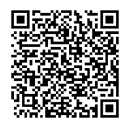 Doxology # 606 Praise God, from Whom All Blessings Flow *Affirmation of Faith – The Apostle’s Creed (unison)	I believe in God the Father Almighty, Maker of heaven and earth, and in Jesus Christ, his only Son, our Lord, who was conceived by the Holy Ghost, born of the virgin Mary, suffered under Pontius Pilate; was crucified dead and buried. He descended into hell. The third day he rose again      from the dead.  	He ascended into heaven, and sits at the       right hand of God the Father Almighty; from thence he shall come to judge the quick and the dead.  I believe in the Holy Ghost, the holy catholic church, the communion of saints, the forgiveness of sins, the resurrection of the body and the life everlasting.  Amen.The LORD’s Supper		The Lord be with you. And also with you		Lift up your hearts. We lift them up to the Lord		Let us give thanks to the Lord our God. It is right to give 	our thanks and praise.	Communion of the People 		We share a common loaf and a common cup. Come forward 	via the aisle on the right.  The pastor will tear a piece of 	bread from the loaf. Dip it in the cup and partake of it as 	you return to your seat via the aisle on the left. 	Please inform an 	usher if you need assistance or would like to be served in 	your seat.Prayers of the People and The Lord’s Prayer God Sends Us Out to Reflect God’s Love*Hymn #523                                 “You Satisfy the Hungry Heart”Charge and BlessingBenedictionPostlude                              ************************************please stand if ableMISSION STATEMENTWe are a body of believers in Jesus Christ the Lord that strives to be a living reflection of God’s love. We come together to confirm our individual faith while spreading the message of hope and love by serving those in need through mission and outreach.NEWS AND EVENTSEVENTS DURING THE WEEK –July 8-13MondayTuesday   AA Meeting 6:30am   Card Games, 2-4pm in Fellowship Hall   AA Meeting, 8pmWednesday   AA Meeting 7:30pmThursday   AA Meeting 6:30amFridaySaturday   Saturday Women's AA Group Meeting 9am   AA Meeting 7pmNext Sunday   Guest Jazz MusicianChristian EducationSunday School has ended for the Summer but we are looking for volunteers to cover the children during worship through the Summer.  You can do a Sunday school lesson: play games; do crafts; or whatever you feel comfortable with. If you have questions please contact Tonya Reese. tonya.reese@hotmail.com or 908-310-9240.  Thank you for volunteering your time!Next SundayNeil Podgurski  Jazz pianist, composer educator and deeply embedded performer in the N.Y. and Philly jazz scene will supply music for worship next Sunday.  Upcoming Sunday ReadingByron will be preaching through July.  Everyone is urged to read 1 Corinthians 12. He will be exploring that chapter for the remainder of the month.Sign up to be a Sunday liturgistJust a friendly reminder that we need you in worship!  Please pick a Sunday or two when you can help out and lead the congregation in the liturgy.  Contact Gayla Gerhardt 908-310-0702, if you would like to pick a Sunday to help.